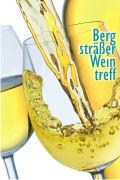 Medien-Info                         April 2018                                                              Und es ist Weinfrühling an der BergstraßeBensheim / Groß-Umstadt. Ist das noch Frühling oder ist das fast schon Sommer? Das Wetter an der Hessischen Bergstraße verwöhnt am Wochenende mit fast schon sommerlichen Temperaturen. Geradezu einladend für Spaziergänge durch die Weinberge mit ihren blühenden Kirschbäumen. Winzer der Bergstraße laden zudem zum Bergsträßer Weinfrühling ein. Das Spazierengehen lässt sich mit der ein oder anderen Weinprobe charmant verbinden.Am Samstag (21.) beginnt der Bergsträßer Weinfrühling mit dem Weintreff im südhessischen Bensheim. Dort treffen sich im Bürgerhaus (15-21 Uhr) Weinfans, gespannt darauf, was Winzerinnen und Winzer so alles im Weinberg pflegen und im Keller haben reifen lassen. Der Weintreff gilt als einmalige Chance die Weine des jungen Jahrgangs aller bedeutenden Winzer der Hessischen Bergstraße kennen lernen zu können. Interessierte können sich ohne Kaufdruck nach Lust und Laune durchs Weinanbaugebiet probieren und sich ihren Lieblingswein aussuchen. Deutsche Weinkönigin in BensheimDies wollen sich die Deutsche Weinkönigin Katharina Staab und ihre beiden Weinprinzessinnen Charlotte Freiberger (Heppenheim) und Laura Lahm nicht entgehen lassen. Mit Jessica Lehmann, der amtierenden Bergsträßer Weinkönigin, freuen sie sich auf`s unkomplizierte Weinprobieren. Karten (18 Euro) für den Bergsträßer Weintreff sind an der Veranstaltungskasse erhältlich.Lecker appetitlich, leicht süffig und beschwingt musikalisch geht es beim „Weinfrühling“ an der Hessischen Bergstraße weiter: Eine bunte Veranstaltungsreihe rund um Wein und Kulinarik. Weinbaubetriebe der Hessischen Bergstraße und der „Odenwälder Weininsel“ rund um Groß-Umstadt laden zu Hof- und Kellerfesten, Musik- und Kulturveranstaltungen sowie Begegnungen bei Sensorik und Wein ein. Mehr Infos zu Weintreff und Weinfrühling – auch das Programm gibt es unter www.bergstraesser-weinfruehling.de und unter www.twitter.com/Weinfruehling. Karten für den Bergsträßer Weintreff sind unter touristinfo@bensheim.de zu bekommen.